EKONOMSKI FAKULTET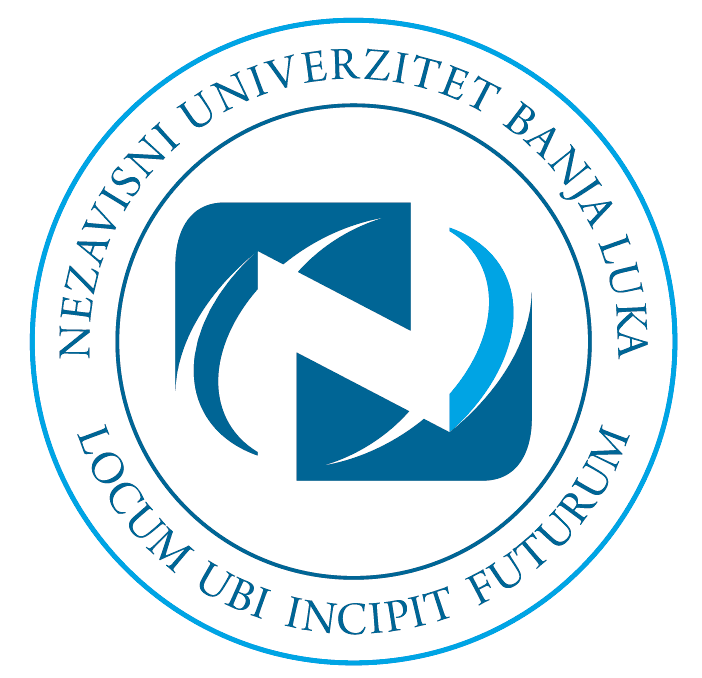 SEPTEMBARSKI ISPITNI ROK 2022/23.GODINENapomena: Septembarski termin prof. Vukasovića i doc.Martinova podložan je izmjeni.R.brIme i prezime profesoraDatumTerminDatum1.Ma Kristina Kuzmanović4.9.2023.12.0021.9.2023.2.Prof.dr Željko Vojinović30.8.2023.15.0020.9.2023.3.Prof.dr Dragan Vukasović4.9.2023.14.0022.9.2023.4.Doc.dr Srđan Šuput6.9.2023.15.0020.9.2023.5.Prof.dr Slobodan S. Župljanin11.9.2023.10.0025.9.2023.6.Prof.dr Mladenka Balaban4.9.2023.9.0023.9.2023.7.Prof. dr Branka Marković6.9.2023.12.0020.9.2023.8.Prof.dr Marinko Markić6.9.2023.12.0021.9.2023.9.Prof.dr Mirjana Stojanović 5.9.2023.16.0020.9.2023.10.Mr Čedomir Knežević28.8.2023.12.0011.9.2023.11.Prof.dr Milomir Martić5.9.2023.10.0019.9.2023.12.Doc.dr Dalibor Dončić11.9.2023.16.0021.9.2023.13.Doc.dr Saša Čekrlija15.9.2023.16.0028.9.2023.14.Doc.dr Mladen Bubonjić4.9.2023.12.0018.9.2023.15.Prof.dr Ostoja Barašin5.9.2023.12.0019.9.2023.16.Prof.dr Slobodan Pešević5.9.2023.15.3026.9.2023.17.Doc.dr Ružica Đervida6.9.2023.15.0020.9.2023.18.Doc.dr Radmila Bojanić14.9.2023.17:0028.9.2023.19.Doc.dr Miloš Grujić6.9.2023.16.0027.9.2023.20.Prof.dr Krstan Borojević4.9.2023.10.0018.9.2023.21.Doc.dr Zoran Đuričić 31.8.2023.16.0020.9.2023.22.Doc.dr Goran Mihajlović7.9.2023.10.0029.9.2023.23.Doc.dr Darko Martinov4.9.2023.14.0022.9.2023.